HAPPYFANIA VOLLEY 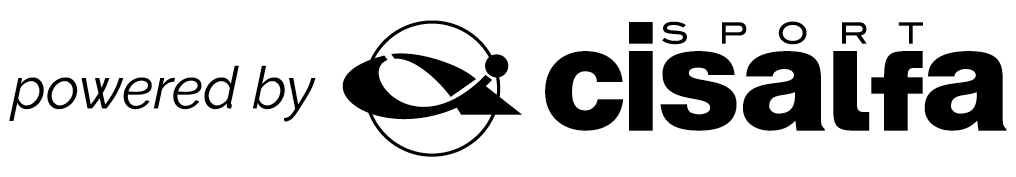 TORNEO DI PALLAVOLO GIOVANILE NAZIONALE3 – 5 GENNAIO 2020UNDER 12 S3 (cat. unica) UNDER 13.14.16.18 FEMMINILE e UNDER 14.16.18 MASCHILEBellaria Igea Marina, 22 ottobre 2019Ufficialmente aperte le iscrizioni per l’8^ edizione di Happyfania Volley, il torneo di pallavolo giovanile organizzato da Kiklos in collaborazione con Dinamo Pallavolo Bellaria Igea Marina che si svolge a Rimini e Bellaria Igea Marina dal 3 al 5 gennaio 2020.Le categorie ammesse sono Under 12 S3 categoria unica, Under 13/14/16/18 femminile e Under 14/16/18 maschile. Termine iscrizione delle squadre: 10 DICEMBRE 2019 (dopo tale data si accetteranno prenotazioni solo se ci sarà ancora disponibilità alberghiera e organizzativa).I numeri dell’anno scorso: 1.300 partecipanti da tutta Italia, oltre 70 squadre e ben 17 campi impegnati per una tre giorni di volley entusiasmante.BREVE PROGRAMMALa manifestazione si svolgerà da venerdì 3 a domenica 5 gennaio 2020Giovedì 2 gennaio. Possibilità di: ricevere informazioni, fare l’accettazione al torneo presso il Palazzetto dello Sport di Bellaria Igea Marina o nella palestra in cui ci si allena (all’accettazione verranno consegnate ai responsabili dei gruppi tutte le informazioni utili del torneo e le t-shirt 2020); allenarsi gratuitamente in una delle palestre del torneo (su richiesta e fino ad esaurimento degli spazi disponibili); visitare i Presepi di Sabbia e quello nei Tini di Bellaria Igea Marina e dintorni.Venerdì 3 gennaio. Accettazione dalle ore 8.30 presso la palestra in cui si gioca la prima partita; inizio tornei alle ore 9 fino alle 12.30 circa; gare del pomeriggio dalle ore 14.30 alle 19.30 circa.Sabato 4 gennaio. Inizio gare alle ore 9 fino alle 12.30 circa; gare del pomeriggio dalle ore 14.30 alle 19.30 circa. Dalle 21.00 Happydisco: tutti in pista per ballare!! Domenica 5 gennaio. Dalle ore 9 fasi finali di tutte le categorie; dalle ore 14 finali e cerimonia di premiazione di tutte le squadre iscritte. Per informazioni 3922044228 e www.kiklosyoung.comPagina Facebook Happyfania VolleySi allegano foto dell’edizione 2019 e locandina della manifestazioneUfficio Stampa Kiklos, tel. 349 3413275